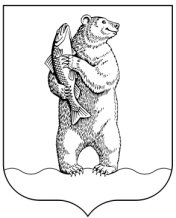 Муниципальное бюджетное общеобразовательное учреждение«Средняя общеобразовательная школа №1 города Анадыря»Внеурочной деятельностиХимия в задачах(название программы)Для обучающихся 9 классаНаправление: общеинтеллектуальноеКоличество часов 35Составитель программы:Габидуллина Ильмира РимовнаАнадырь2020-2021 г.Пояснительная запискаРабочая программа курса внеурочной деятельности разработана в соответствии:с Федеральным законом РФ от 29 декабря 2012 года №273 –ФЗ «Об образовании в Российской Федерации»;с Письмом  Министерства образования и науки Российской Федерации от 19 апреля 2001 года № 03-255 «О введении ФГОС ООО»; с основными положениями Федерального государственного образовательного стандарта основного общего образования, утвержденного приказом Министерства образования и науки РФ от 17 декабря 2010 г. N 1897;с Приказом Министерства образования и науки РФ от 31.12.2015 №1577 «О внесении изменений в ФГОС основного общего образования, утвержденным приказом Минобрнауки РФ от 17.12.2010 №1897»;с Приказом  Министерства образования и науки РФ от 24 декабря 2014 г. N 1644 "О внесении изменений в приказ Министерства образования и науки Российской Федерации от 17 декабря 2010 г. № 1897 «Об утверждении федерального государственного образовательного стандарта основного общего образования»»; с Приказом Министерства образования и науки РФ от 31.12.2015 №1578 «О внесении изменений в ФГОС среднего общего образования, утвержденным приказом Минобрнауки РФ от 17.05.2012 №413»;с Письмом Министерства образования и науки РФ и Профсоюза работников народного образования и науки РФ от 16 мая 2016 г. N НТ-664/08/269;с Письмом Минобрнауки России от 18.08.2017г. №09-1672 «О направлении методических рекомендаций»;с основной образовательной программой основного  общего образования МБОУ «СОШ № 1 города Анадыря»;с Положением  о рабочей программе учебных предметов, курсов,  дисциплин (модулей) и программ внеурочной деятельности МБОУ «СОШ № 1 города Анадыря», утвержденного приказом № 197-о от 25 мая  2016 года.Программа курса «Химия в задачах» разработана в соответствии с программой курса химии для 8-9 класса  А.А. Журина М.:Просвещение, 2013. Курс рассчитан на 35 часов в год, 1 час в неделю. Занятия по программе проводятся во внеурочное время. Рабочая программа составлена на основе авторской программы Баштрыкова П.М., учителя химии МБОУ «Средняя общеобразовательная школа № 40». Программа утверждена в 2010 году МОУ ДПО (ПК) «СОГИУУ и предназначена для учащихся 9-11 классов средних общеобразовательных школ, имеющих базовую подготовку по теоретическим основам химии и желающих повысить уровень знаний в области химии. Программа внеурочной деятельности имеет деятельностную и практическую направленность, носит метапредметный характер. В качестве основной формы организации учебных занятий предлагается проведение лекций и семинаров, на которых дается краткое объяснение теоретического материала, а также решаются задачи по изучаемой теме. Контролем над уровнем достижений учащихся служат текущие и итоговые контрольные работы, которые составляются для учащихся по заданиям в задачнике. В состав варианта может входить 4-5 заданий изученных тем. Время выполнения работы 45 минут.Актуальность программы: Решение задач занимает важное место в системе преподавания химии. Задачи обеспечивают закрепление теоретических знаний, учат творчески применять их в новой ситуации, мыслить логически. Так как при решении любой химической задачи необходимо владеть: собственно химическим знаниями (строение и свойства тех веществ, о которых идет речь), приемами решения этого типа задач (они универсальны и не зависят от уровня химической сложности). Расчетные задачи широко используются для отбора наиболее одаренных детей в области естествознания так как, кто умеет решать расчетные задачи, особенно повышенного уровня сложности, тот и лучше владеет теоретическими знаниями и умеет их легко применить в нестандартной ситуации, а так же легко справляется с теоретическими заданиями любого уровня сложности. В школьном курсе решение задач используется при выполнении лабораторных и практических работ, но для многих учеников именно расчётная часть таких работ является наиболее сложной. Объяснить это можно тем, что в настоящее время в связи с сокращением часов на изучение учебной дисциплины «Химия» меньше остается времени на уроках для решения типовых химических задач, не говоря уже о задачах сложного характера. Но кроме выше перечисленных аспектов применения умения решать расчетные задачи, во время сдачи выпускных экзаменов за курс основной школы учащиеся так же сталкиваются с задачами разного уровня сложности: типовыми, комбинированными, повышенной сложности (ЕГЭ, часть 2) и далеко не всем удается их решить правильно. Несмотря на обилие литературы по решению задач многие школьники плохо владеют логикой анализа стандартных элементов задач и стандартными алгоритмами решений. Отсутствие ориентации на логику превращает процесс решения в скучную процедуру, основанную на запоминании, а не понимании. Если же показать обучающемуся логику решения задач данного типа, то он не только перестанет считать задачи скучным делом, но и твердо и в то же время без особых усилий овладеет основными стандартными алгоритмами, поскольку они покажутся естественными следствиями этой логики, а не сухими, непонятными правилами. И тогда решение задач действительно будет активизировать знания школьников, закреплять их, учить мыслить. Владение стандартными алгоритмами и логикой позволяет уверенно решать подавляющее большинство задач по химии, включая сложные олимпиадные. Оно организует сам процесс решения, освобождая мышление от анализа рутинных моментов и выявляя те особенности, которые требуют нетривиального, творческого подхода.Цель программы - познакомить обучающихся с различными типами химических задач, научить решать задачи от простых до повышенного уровня сложности, предлагаемых на олимпиадах, показать алгоритмы решения химических задач.Задачами программы являются:• развитие знаний по решению химических задач по химическим формулам и химическим уравнениям, полученных во время изучения базовых уроков;• более глубокая подготовка обучающихся по химии для сдачи выпускных экзаменов за курс основной школы;• более разносторонняя подготовка обучающихся по химии для сдачи выпускных экзаменов итоговой аттестации;• расширение представлений о задачах повышенного уровня сложности;• формирование дополнительных способов и алгоритмов решения химических задач;• развитие представлений о многообразии способов выражения концентрации растворенных веществ и ее вычислении;• формирование познавательного интереса к изучению предметов естественнонаучного цикла;• развитие внутреннего плана действий и интеллектуальных умений анализировать, находить рациональный способ решения, сравнивать, абстрагировать;• формирование у обучающихся любви к интеллектуальному труду.Результаты освоения курса внеурочной деятельности:В соответствии с требованиями к результатам освоения основной образовательной программы общего образования Федерального государственного образовательного стандарта обучение на занятиях внеурочной деятельности направлено на достижение обучающимися личностных, метапредметных и предметных результатов.В результате изучения курса «Химия в задачах» обучающиеся на ступени основного общего образования1.  получат возможность:расширить, систематизировать и углубить исходные представления о природных объектах и явлениях как компонентах единого мира, овладеют основами практико-ориентированных знаний о природе, приобретут целостный взгляд на мир;осознать своё место в мире;познакомиться с некоторыми способами решения задач, начнут осваивать умения логически мыслить, ставить опыты, научатся видеть и понимать некоторые причинно-следственные связи в окружающем мире связанные с химическим производством;приобрести базовые умения работы с ИКТ средствами, поиска информации в электронных источниках и контролируемом Интернете, научатся решать задачи и составлять новые типы задач.научиться использовать различные справочные издания (словари, энциклопедии, включая компьютерные).2. получат возможность для формирования:внутренней позиции школьника на уровне положительного отношения к химии, понимания необходимости учения, выраженного в преобладании учебно-познавательных мотивов и предпочтении социального способа оценки знаний;выраженной устойчивой учебно-познавательной мотивации учения;устойчивого учебно-познавательного интереса к научным исследованиям химии;адекватного понимания причин успешности/неуспешности в учебной деятельности;3. получат возможность для формирования УУД:Личностных универсальных учебных действий:учебно-познавательный интерес к новому учебному материалу и способам решения новой задачи;ориентация на понимание причин успеха во внеучебной деятельности, в том числе на самоанализ и самоконтроль результата, на анализ соответствия результатов требованиям конкретной задачи;способность к самооценке на основе критериев успешности внеучебной деятельности развитие морального сознания и компетентности в решении моральных проблем на основе личностного выбора, формирование нравственных чувств и нравственного поведения, осознанного и ответственного отношения к собственным поступкам;формирование коммуникативной компетентности в общении и сотрудничестве со сверстниками, взрослыми в процессе образовательной, творческой деятельности;Регулятивных универсальных учебных действий:планировать свои действия в соответствии с поставленной задачей и условиями ее реализации, в том числе во внутреннем плане;учитывать установленные правила в планировании и контроле способа решения;осуществлять итоговый и пошаговый контроль по результату;оценивать правильность выполнения действия на уровне адекватной ретроспективной оценки соответствия результатов требованиям данной задачи;адекватно воспринимать предложения и оценку учителей, товарищей, родителей и других людей;различать способ и результат действия.в сотрудничестве с учителем ставить новые учебные задачи;проявлять познавательную инициативу в учебном сотрудничестве;самостоятельно анализировать условия достижения цели на основе учета выделенных учителем ориентиров действия во внеурочной деятельности.самостоятельно адекватно оценивать правильность выполнения действия и вносить необходимые коррективы в исполнение как по ходу его реализации, так и в конце действия.Познавательных универсальных учебных действий:осуществлять поиск необходимой информации для выполнения заданий с использованием учебной литературы и в открытом информационном пространстве, энциклопедий, справочников (включая электронные, цифровые), контролируемом пространстве Интернета;осуществлять запись (фиксацию) выборочной информации о способах решения задач в том числе с помощью инструментов ИКТ;логически строить варианты решения задач;проводить сравнение и классификацию по заданным критериям;устанавливать причинно-следственные связи в изучаемом круге явлений;строить рассуждения в форме связи простых суждений об объекте, его строении, свойствах и связях;проводить наблюдение и эксперимент под руководством учителя.Коммуникативных универсальных учебных действий:адекватно использовать коммуникативные средства для решения различных коммуникативных задач, строить монологическое сообщение, владеть диалогической формой коммуникации, используя, в том числе средства и инструменты ИКТ и дистанционного общения;допускать возможность существования у людей различных точек зрения, в том числе не совпадающих с его собственной, и ориентироваться на позицию партнера в общении и взаимодействии;учитывать разные мнения и стремиться к координации различных позиций в сотрудничестве;формулировать собственное мнение и позицию;договариваться и приходить к общему решению в совместной деятельности, в том числе в ситуации столкновения интересов;задавать вопросы;использовать речь для регуляции своего действия;адекватно использовать речевые средства для решения различных коммуникативных задач, строить монологическое высказывание, владеть диалогической формой речи.Планируемые результаты реализации программыОбучающиеся должны знать:• Типы химических задач,• Алгоритмы решения типовых задач,• Алгоритмы решения комбинированных задач,• Алгоритмы решения задач по уравнениям реакций протекающих в растворах,• Способы выражения содержания растворенного вещества в растворе: массовая доля, мольная доля, молярная концентрация, моляльная концентрация,• Алгоритмы решения задач на идентификацию веществ,• Алгоритмы решения задач на определение количественного состава смеси веществ с параллельно или последовательно протекающими реакциями между ними,• Алгоритм решения задач на вычисления массовой доли веществ в смеси через уравнение с одним неизвестным и с применением системы уравнений.Обучающиеся должны уметь:• Решать химические задачи по химическим формулам и химическим уравнениям, полученных во время изучения базовых курсов,• Находить рациональный способ решения,• Устанавливать простейшую, молекулярную и структурную формулы.• Выполнять расчеты на основе газовых законов: Бойля - Мариотта, Гей - Люссака, Менделеева - Клапейрона,• Готовить растворы с заданной концентрацией из растворов с указанной массовой долей,• Определять массовой доли (в %) растворенного вещества в растворе и массы растворенного вещества,• Выполнять расчеты по уравнениям реакций протекающих в растворах,• Выполнять расчеты по определению содержания смеси веществ с параллельно или последовательно протекающими реакциями между ними,Решать задачи по уравнениям электролиза и окислительно-восстановительных реакций. Данный курс можно использовать в любой параллели и на любом уровне подготовки обучающихся, так как первые темы позволяют научить решать типовые задачи базового курса химии, а затем перейти к решению задач более сложных и не входящих в школьный курс химии, в конце изучения курса предлагаются задачи олимпиадного уровня сложности. Таким образом, данная программа позволяет научиться решать задачи начиная с самых элементарных и легких до задач части С единого государственного экзамена или олимпиадного уровня сложности. Структура курса направлена на раскрытие логики решения различных химических задач. Курс включает разделы «Решение задач по химическим формулам», «Решение задач по химическим уравнениям», «Задачи на растворы», «Задачи повышенной трудности». Изучение курса предполагает решение расчетных задач, выполнение лабораторных работ, использование дополнительной литературы. Можно использовать различные формы контроля (если это необходимо): итоговый зачет в форме решения химических задач; текущий контроль в форме тематических решений задач, выполнения исследовательских заданий.Содержание курса внеурочной деятельности с указанием форм организации и видов деятельности    Календарно – тематическое планированиеУТВЕРЖДЕНОПриказом директора МБОУ «СОШ № 1 г. Анадыря»____________Т. В. Тиунова№      -о от «__» мая 2020гРАССМОТРЕНО На заседании МО учителей естественнонаучного цикла, протокол №  от «  » мая 2020 г.Руководитель МО______/Дацева Т.А./СОГЛАСОВАНОЗам. директора по УВР_______  /Савченко О.Б./от «   » мая 2020 г.№ п/пТемыСодержаниеФормы организацииВиды деятельности1Решение задач по химическим формулам(5 часов)Вычисления молекулярной массы, молярной массы, количества вещества, отношения масс химических элементов по молекулярной формуле, массовой доли химического элемента в веществе.Вычисления молярного объема газов по известному количеству вещества, объему или массе.Вычисление относительной атомной массы по природным изотопам. Установление простейшей, молекулярной и структурной формул.Расчеты на основе газовых законов: Бойля - Мариотта, Гей - Люссака, Менделеева - Клапейрона.Лекция, семинар, практикум по решению задач, беседа Познавательная, исследовательская, поисковая2Решение задач по химическим уравнениям (6 часов)Вычисления массы, объема или количества вещества по известной массе, объему или количеству вещества одного из вступивших в реакцию или получившихся в результате реакции веществ.Вычисления массы (количества вещества, объема) продукта реакции, если известна масса исходного вещества, содержащего определенную долю примесей.Расчеты объемных отношений газов в реакциях.Вычисления массы (количества вещества, объема) продукта реакции, если одно из исходных веществ дано в избытке. Определение выхода реакции в процентах от теоретически возможного выхода.Задачи комбинированного характера. Задачи по уравнениям процесса «электролиз».Лекция, семинар, практикум по решению задач, лабораторные работы, инструктаж,  практические занятияПознавательная, исследовательская, поисковая3Решение задач по процессам, происходящим в растворах (10 часов)Растворимость. Коэффициент растворимости. Способы выражения содержания растворенного вещества в растворе: массовая доля, мольная доля, молярная концентрация, моляльная концентрация.Задачи на приготовление растворов заданной концентрации из растворов с указанной массовой долей. Константа и степень диссоциации. Определение массовой доли (в %) растворенного вещества в растворе и массы растворенного вещества по известной массовой доле его в растворе.Вычисления массы (количества вещества, объема) продукта реакции, если для его получения дан раствор с определенной массовой долей (в %) исходного вещества.Задачи с применением правила смешения. Объемная доля растворенного вещества. Расчеты по уравнениям реакций протекающих в растворах.Лабораторные работы:1. приготовление раствора с заданной концентрацией2. приготовление раствора с заданной концентрацией из двух растворов с различной массовой долей растворенного вещества.Лекция, семинар, практикум по решению задач, лабораторные работы, инструктаж,  практические занятияПознавательная, исследовательская, поисковая4Задачи повышенной трудности (14 часов)Задачи на идентификацию веществ.Задачи на вычисление массы осевшего металла из раствора на металлическую пластинку опущенную в раствор. Определение количественного состава смеси веществ: Вычисления процентного содержания смеси веществ с параллельно или последовательно протекающими реакциями между ними. Задачи на разделение веществ.Вычисления массовой доли веществ в смеси через уравнение с одним неизвестным.Вычисления массовой доли веществ в смеси с применением системы уравнений.Комбинированные задачи, в основе которых лежат окислительно-восстановительные реакции.Лекция, семинар, практикум по решению задач, лабораторные работы, инструктаж,  практические занятияПознавательная, исследовательская, поисковая№ п/пТемаКоличество часовРешение задач по химическим формулам (5 часов)Решение задач по химическим формулам (5 часов)Решение задач по химическим формулам (5 часов)1.Вычисления молекулярной массы, молярной массы, количества вещества.12.Вычисления массы, объема или количества вещества.13.Вычисления молярного объема газов по известному количеству вещества, объему или массе.14.Вычисление относительной атомной массы по природным изотопам.15.Установление простейшей, молекулярной и структурной формул.1Решение задач по химическим уравнениям (6 часов)Решение задач по химическим уравнениям (6 часов)Решение задач по химическим уравнениям (6 часов)6.Вычисления массы, объема или количества вещества по известной массе, объему или количеству вещества одного из вступивших в реакцию или получившихся в результате реакции веществ.17.Вычисления массы, объема или количества вещества по известной массе, объему или количеству вещества одного из вступивших в реакцию или получившихся в результате реакции веществ.18.Вычисления массы (количества вещества, объема) продукта реакции, если известна масса исходного вещества, содержащего определенную долю примесей.19.Вычисления массы (количества вещества, объема) продукта реакции, если известна масса исходного вещества, содержащего определенную долю примесей.110.Задачи комбинированного характера.111.Задачи комбинированного характера.1Решение задач по процессам, происходящим в растворах (10 часов)Решение задач по процессам, происходящим в растворах (10 часов)Решение задач по процессам, происходящим в растворах (10 часов)12.Растворимость. Коэффициент растворимости. 113.Концентрация, моляльная концентрация.114.Способы выражения содержания растворенного вещества в растворе: массовая доля, мольная доля, молярная концентрация.115.Задачи на приготовление растворов заданной концентрации из растворов с указанной массовой долей. Константа и степень диссоциации.116.Определение массовой доли (в %) растворенного вещества в растворе и массы растворенного вещества по известной массовой доле его в растворе.117.Вычисления массы (количества вещества, объема) продукта реакции, если для его получения дан раствор с определенной массовой долей (в %) исходного вещества.118.Задачи с применением правила смешения. Объемная доля растворенного вещества.119.Расчеты по уравнениям реакций протекающих в растворах.120.Лабораторная работа: Приготовление раствора с заданной концентрацией121.Лабораторная работа: Приготовление раствора с заданной концентрацией из двух растворов с различной массовой долей растворенного вещества.1Задачи повышенной трудности (14 часов)Задачи повышенной трудности (14 часов)Задачи повышенной трудности (14 часов)22.Расчеты объемных отношений газов в реакциях.123.Вычисления массы (количества вещества, объема) продукта реакции, если одно из исходных веществ дано в избытке.124.Определение выхода реакции в процентах от теоретически возможного выхода.125.Задачи с использованием ОВР.126.Методы электронного и электронно-ионного баланса.127.Задачи по уравнениям процесса «Электролиз».128.Задачи на идентификацию веществ.129-30Задачи на вычисление массы осевшего металла из раствора на металлическую пластинку, опущенную в раствор.231.Вычисления массовой доли веществ в смеси через уравнение с одним неизвестным.132-33.Вычисления массовой доли веществ в смеси с применением системы уравнений.234.Комбинированные задачи, в основе которых лежат окислительно-восстановительные реакции.135.Комбинированные задачи, в основе которых лежат окислительно-восстановительные реакции.1